Аннотации рабочих программ 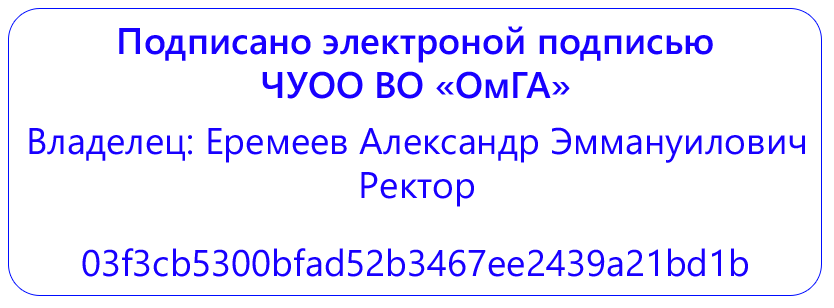 Бакалавриат по направлению подготовки 38.03.02  Менеджмент
Направленность (профиль) программы: "Экономика и управление на предприятии"Код дисциплиныНаименование дисциплиныАннотацииБлок 1. Дисциплины (модули) Блок 1. Дисциплины (модули) Блок 1. Дисциплины (модули)  Обязательная часть Обязательная часть Обязательная частьБ1.О.01Модуль "Мировоззренческий"Б1.О.01Модуль "Мировоззренческий"Б1.О.01Модуль "Мировоззренческий"Б1.О.01.01ФилософияФилософия, её предмет и роль в жизни общества.История становления и развития философского знания.Метафизика и онтология.Гносеология и философия науки.Диалектика как наука о всеобщей связи и всеобщем развитии.Философия жизни и экзистенциализм.Особенности философии постмодернизма.Система категорий в философии.Проблема сознания.Человек как центральное понятие философской антропологии.Общество как предмет осмысления социальной философии.Сущность, структура и основные концепции культуры.Б1.О.01.02История (история России, всеобщая история)Возникновение и развитие Древнерусского государства (XI – нач. XII в.) Политическая раздробленность на Руси. Русь удельная (XII-XIII в.)Объединение русских земель вокруг Москвы и становление единого Российского государства в XIV-XI вв.Россия в XVI-XVII вв.Петровские преобразования в России I-ой четверти XVIII в.Реформы и реформаторы в истории постпетровской России XVIII-XIX вв.России в эпоху революции и Гражданской войны (1917-1920 гг.).Великая Отечественная война 1941-1945 гг.СССР и Россия с 1945 г. до начала XXI в.Сущность, формы и функции исторического знания.Особенности развития культуры и общества в эпоху первобытности.Древнейшие цивилизации Востока.Роль и место античной цивилизации в мировой истории.Основные черты европейского средневековья.Становление индустриального общества.Особенности развития цивилизаций Востока в период средневековья и нового времени.Колониализм как исторический феномен.ХХ столетие в мировой истории. Основные тенденции развития общества на рубеже ХХ – XXI вв.Б1.О.01.03ПравоведениеОсновы теории права и государства. Отрасли права. Понятие и сущность права. Признаки права. Понятие государственной власти. Понятие и содержание основных функций государства. Система разделения властей. Понятие, признаки и функции государства.Конституционные основы Российской Федерации. Конституционный статус личности. Основные конституционные права и свободы. Приобретение и прекращение гражданства.Основы гражданского права. Граждане и юридические лица как участники гражданских правоотношений. Объекты гражданских прав. Формы и виды собственности.Основы семейного права. Личные права и обязанности супругов. Имущественные отношения супругов. Брачный договор.Основы трудового права. Порядок заключения трудового договора. Рабочее время и время отдыха. Правовое регулирование внутреннего трудового распорядка.Основы административного права РФ. Понятие и признаки административного правонарушения. Административное принуждение. Понятие административной ответственности. Основы уголовного права РФ. Обстоятельства, исключающие преступность деяния. Соучастие в преступлении. Стадии совершения преступлений.Б1.О.01.04Экономическая культура и финансовая грамотностьСущность финансовой грамотности. О поведении в финансовой сфере. Модель принятия экономических решений. Эвристики суждения. Поведенческие эффекты. Информация в финансово-экономической сфере. Правовая грамотность в финансовой сфере. Общая классификация финансовых услуг и продуктов. Обзор услуг и инструментов под разные потребительские задачи и разные этапы жизненного цикла человека. Роль и место финансовых услуг в жизни человека. Обзор услуг и инструментов под разные потребительские задачи. Личное финансовое планирование как способ повышения благосостояния семьи. Человеческий капитал. Деньги, финансы, финансовые цели, финансовое планирование. Этапы составления личного финансового плана. Порядок определения финансовой цели. Альтернативы достижения финансовой цели. Домашняя бухгалтерия. Личные активы и пассивы. Личный и семейный бюджет: статьи доходов и расходов; планирование. Стратегия достижения финансовых целей. Финансовый план. Активы и пассивы. Инвестиции. Ликвидность. Надежность. Доходность. Бюджет. Способы выбора активов. Текущий капитал. Резервный капитал. Инвестиционный капитал. Энергосберегающие технологии. Компактные люминесцентные лампы и светодиоды. Экономия на масштабах. Банки: услуги и продукты. Современные банковские продукты и услуги.Обзор сегмента рынка банковских услуг, основные понятия, три основные функции банков (расчеты, кредитование, аккумулирование денежных средств). Нормативная база (законы, которые регулируют отношения государства, банка и его клиентов). Участники данного сегмента рынка: банки и иные кредитные учреждения. Продукты и услуги, которые предлагаются банками и иными кредитными учреждениями. Основные финансовые вычисления, необходимые потребителю в работе с банковскими услугами и продуктами. Особенности работы с документами, которые подписывает клиент банка, и по которым несет ответственность. Особенности и риски клиентов банков. Исторический экскурс. Международный аспект банковских услуг и продуктов. Электронные финансы как цифровая форма финансовых инструментов, продуктов и услуг. Электронные платежи и платежные терминалы.Кредит и депозит как услуги банкаПонятие банковского кредита. Виды кредита. Основные характеристики кредита. Порядок выбора кредита. Механизмы снижения стоимости кредита. Порядок заключения кредитного договора. Риски клиентов на рынке кредитных продуктов. Типичные ошибки при использовании кредита. Основные принципы накопления. Личная инфляция. Экономическая природа депозита. Преимущества и недостатки депозита. Роль депозита в личном финансовом плане. Условия депозита. Порядок заключения депозитного договора. Управление рисками по депозиту.Страхование как способ сокращения финансовых потерьОбзор рынка страховых услуг, основные понятия. Законы и нормативные акты, которые регулируют отношения государства, страховщика и клиента. Страховые компании, профессиональные объединения страховщиков. Три основных типа потребительского страхования: жизнь и здоровье, имущество, гражданская ответственность. Продукты и услуги, которые предлагаются потребителям в данной сфере. Основные финансовые вычисления в данной сфере. Особенности работы с документами, которые подписывает клиент страховой компании, и по которым несет ответственность. Риски клиентов на рынке страховых услуг. Исторический экскурс по теме. Международный аспект (в т.ч. страхование при выезде за рубеж).Инструменты сбережения и инвестирования. Недвижимость как инструмент сбережения и инвестированияОбзор основных форм жилищного инвестирования (ипотека, жилищные кооперативы, долевое строительство). Нормативные акты, которые регулируют отношения государства, профессиональных участников рынка недвижимости и потребителя.Инвестиции для жизни в нетрудоспособный период. Возможности пенсионного накопленияЖизненные циклы человека и различные цели инвестирования. Пенсионный возраст и государственное пенсионное обеспечение. Персональная ответственность каждого за обеспечение нетрудоспособного этапа своей жизни (личный пенсионный план). Негосударственные пенсионные фонды. Формы негосударственного пенсионного обеспечения: корпоративные и индивидуальные.Инвестиции как инструмент увеличения семейных доходов.  Фондовый рынок. Рынок ценных бумаг как часть финансового рынка, его роль и значение для экономики. Структура рынка. Понятие рынка ценных бумаг. Инвесторы и эмитенты. Профессиональные участники фондового рынка. Закон «О рынке ценных бумаг». Профессиональные требования к специалистам, работающим на фондовом рынке. Риск и доходность на фондовом рынке.Облигации: характеристика и классификация. Преимущества привлечения капитала в компанию путем выпуска облигаций по сравнению с банковским кредитом. Фундаментальные свойства облигации. Виды облигаций.Понятие, виды и фундаментальные свойства акций. Права владельцев акций. Виды акций. Обыкновенные и привилегированные акции, их свойства и отличительные черты. Закон «Об акционерных обществах». Конвертируемые ценные бумаги. Права, варранты, депозитарные расписки. Векселя и банковские сертификаты. Производные финансовые инструменты. Обзор структуры финансовой информации. Индексы и другие публичные индикаторы. Обзор инструментов анализа. Анализ доходности ценных бумаг: фундаментальный и технический анализ.Методы защиты населения от мошеннических действий на финансовом рынке. Виды финансового мошенничества. Раскрытие основных положений российского законодательства в сфере финансового мошенничества. Представление алгоритма безопасного поведения в финансовой сфере. Формирование умений использования данного алгоритма. Помощь в осознании необходимости серьезного отношения к ведению собственной финансовой деятельности.Б1.О.01.05Антикоррупционная культураСущность, природа и последствия коррупцииПонятие и признаки коррупции. Исторические и социальные корни коррупции. Сферы проявления и основные факторы коррупции. Коррупция в современной России. Международные стандарты противодействия коррупции. Основные способы борьбы с ней. Институциональные основы противодействия коррупции в Российской ФедерацииОсновные нормативные правовые акты в сфере противодействии коррупции. Система правовых средств противодеи̌ствия коррупции. Национальная стратегия противодействия коррупции и Национальный план противодействия коррупции. Органы государственной власти, участвующие в разработке и реализации направлений государственной политики в сфере противодействия коррупции. Структура антикоррупционных программ органов власти. Роль ведомственных рабочих групп, совещательных и экспертных комиссий в противодействии коррупции. Институты гражданского общества как субъекты общественного контроля. Политика государства в сфере взаимодействия институтов гражданского общества и органов власти.Антикоррупционная экспертиза нормативных правовых актов и проектов нормативных правовых актов в РФПротиводействие коррупции в системе управления народным хозяйством. Правовое антикоррупционное регулирование нормотворческой деятельности на федеральном, региональном и местном уровнях.  Исследование результатов применения мер по предупреждению, пресечению коррупции и мер ответственности за совершение коррупционных правонарушений. Проблемы совершенствования российского законодательства о противодействии коррупции. Б1.О.01.06СоциологияВведение в социологиюСоциологический проект О. Конта. Классические социологические теории. Современные социологические теории. Русская социологическая мысль.Общество как социально-экономическая системаЛичность как социальный тип. Социализация личностиСоциальная структура общества. Понятие социального статусаСоциальные группы. Типы социальных групп. Социальные институты и организацииСоциальная стратификация и социальная мобильностьМетоды социологического исследования.Б1.О.01.07Организация добровольческой (волонтерской) деятельности и взаимодействие с социально ориентированными НКОБ1.О.02Модуль "Коммуникативный"Б1.О.02Модуль "Коммуникативный"Б1.О.02Модуль "Коммуникативный"Б1.О.02.01Русский язык и культура речиПроцесс изучения дисциплины «Русский язык и культура речи» направлен на формирование коммуникативных компетенций в устной и письменной формах на русском языке, компетенций межличностного и межкультурного взаимодействия. Дисциплина предполагает развитие умения пользоваться профессионально значимыми жанрами устной и письменной речи; грамотно, логически верно и аргументировано строить устную и письменную речь.Б1.О.02.02Иностранный язык«Illnesses and their Treatment».«Way of life and character». «Entertainment».«English Language Training Institute»  «My Flat». «Dates and Times». «Countries and Continents». «Food and Drink». «Daily Routine».«Universities». «The Russian Federation».«Travelling».«My Family ».«My City»«Sport and Healthy lifestyle». «Art and Culture». «Science and Computer: The History of the Internet». «Shopping». «British traditions and customs». «My favourite pets». «My job». «Weather and Seasons». «Student life».  «Environmental problems».Б1.О.02.03Основы дефектологии в социальной и профессиональной сферахБ1.О.02.04Деловые коммуникацииСтуденты изучат основные теории и концепции взаимодействия людей в организации, включая вопросы мотивации, групповой динамики, командообразования, коммуникаций, лидерства и управления конфликтами, основы делового общения, принципы и методы организации деловых коммуникаций, основные параметры публичной коммуникации. Освоят умения: ставить цели и формулировать задачи, связанные с реализацией профессиональных функций, организовывать командное взаимодействие для решения управленческих задач; анализировать коммуникационные процессы в организации и разрабатывать предложения по повышению их эффективности. Организовывать переговорный процесс, в том числе с использованием современных средств коммуникации. Овладеют: навыками выражения своих мыслей и мнения в межличностном и групповом взаимодействии, навыками публичной речи, аргументации, ведения дискуссии.Б1.О.03Модуль "Самоорганизация, саморазвитие и безопасность жизнедеятельности"Б1.О.03Модуль "Самоорганизация, саморазвитие и безопасность жизнедеятельности"Б1.О.03Модуль "Самоорганизация, саморазвитие и безопасность жизнедеятельности"Б1.О.03.01Физическая культура и спортЦели и задачи дисциплины «Физическая культура и спорт»Средства и методы физической культуры и спортаОсновные принципы здорового образа жизниЗдоровье человека как ценность. Факторы, определяющие здоровье.Здоровый образ жизни, его составляющие. Требования к организации и ведению здорового образа жизниОрганизм человека как единая саморазвивающаяся саморегулирующаяся биологическая системаСамоконтроль при занятиях физической культуройХарактеристика средств, форм и методов физической культурыОсновные направления использования средств управления работоспособностью и восстановительными процессамиБ1.О.03.02Основы самоорганизации и саморазвития студентаБ1.О.03.03Безопасность жизнедеятельностиЧеловек и среда обитания. Экологически опасные факторы. Понятие «экологически опасные факторы», их источники и классификация.Характерные состояния системы«Человек-среда обитания». Природная среда и здоровье человека. Влияние космоса на здоровье человека. Биоритмы человека. Климат и здоровье человека. Природная среда как источник инфекционных заболеваний.   Стресс и здоровье человека. Адаптации человека в экстремальных природных условиях. Механизмы защиты организма человека от неблагоприятных факторов среды.Негативные факторы среды обитания и их воздействие на человека и среду обитания. Влияние неблагоприятной окружающей среды на здоровье человека. Основные источники загрязнения окружающей среды. Техносфера как источник негативных факторов. Психологические проблемы, связанные с чрезвычайными ситуациями природного и техногенного характера. Техногенные катастрофы и террористические акции  в метрополитене. Чрезвычайные ситуации, связанные с  массовым распространением экзотических или особо опасных  инфекций среди людей. Обеспечение безопасности обучающихся во время пребывания в организации, осуществляющей образовательную деятельность.Безопасность и экологичность технических систем. Охрана труда на предприятии. Служба охраны труда. Порядок обучения и проверки знаний по охране труда. Затраты на охрану труда. Ответственность за нарушение требований охраны труда. Охрана труда на рабочем месте. Управление безопасностью жизнедеятельности. Законодательная база безопасных условий труда. Право и гарантии права работников на труд в условиях, соответствующих требованиям охраны труда. Обязательства работодателя и работника по условиям и охране труда в трудовом договоре. Государственный надзор и контроль за соблюдением законодательства «Об охране труда». Режим труда и отдыха. Дисциплина труда. Обеспечение здоровых и безопасных условий труда.Чрезвычайные ситуации мирного времени. Понятие о ЧС. Классификация ЧС по масштабу. Техногенные ЧС. Природные ЧС. Экологические катастрофы. Космические  катастрофы. Социальные катастрофы. Инфекционные и паразитарные болезни.Чрезвычайные ситуации военного времени. Ядерное оружие: поражающие факторы. Химическое оружие (БОВ). Нетрадиционные   виды   оружия: вакуумная   бомба,  плазменное   оружие, климатическое оружие, сейсмическое, звуковое оружие.Защита населения и территорий при угрозе и возникновении чрезвычайных ситуаций и военных конфликтов. История развития ГО и РСЧС. 3адачи и основные формирования ГО и РСЧС. Структура и формирования ВСМК. Защита населения при ЧС: коллективные средства защиты.Ликвидация последствий чрезвычайных ситуаций. Организация и основное содержание аварийно-спасательных работ. Санитарная обработка людей после их пребывания в зонах заражения.Обучение населения защите от чрезвычайных ситуаций. Основные направления деятельности государственных организаций и ведомств Российской Федерации по защите населения и территорий от чрезвычайных ситуаций: прогноз, мониторинг, оповещение, защита, эвакуация, аварийно-спасательные работы, обучение населения. Организация гражданской обороны в образовательном учреждении, ее предназначение.Б1.О.03.04Физическая культура и спорт (элективная дисциплина)Виды волейбола. Правила соревнований игры в волейбол. Демонстрация техники приемов. Общефизическая подготовка развитие мышц: туловища, рук, ног. Отработка элементов техники передвижений, работа в группах, парах. Стойки и перемещения, их сочетания (бег, скачок, остановки).  Передача мяча сверху в опорном положении.  Отработка элементов техники, работа в группах, парах. Общефизическая подготовка. Комплекс упражнений на развитие прыгучести. Нижняя прямая подача. Передача мяча снизу на месте. Отработка навыков, работа в группах, парах. Общефизическая подготовка. Комплекс упражнений на развитие силовых качеств мышц туловища. Нижняя боковая подача. Передача мяча сверху и снизу в опорном положении. Общефизическая подготовка. Комплекс упражнений на развитие силовых качеств пояса верхних конечностей. Прием с верху. Учебная игра с некоторым отступлением от правил.Нижняя боковая подача. Верхняя прямая подача. Отработка навыков в парах подача- прием. Общефизическая подготовка. Комплекс упражнений на развитие силовых качеств пояса нижних конечностей. Учебная игра с заданием по технике подач. Прием снизу двумя руками в опорном положении. Верхняя прямая подача Отработка технических действий в парах. Общефизическая подготовка. Комплекс упражнений на развитие мышц брюшного пресса. Стойки и перемещения, и их сочетания (бег, скачок, остановки). Передача мяча сверху в опорном положении – прием сверху/снизу. Совершенствование технических действий в парах. Учебная игра с заданием по технике: подача –прием – 2 – 3 передачи. Нижняя прямая подача. Передача мяча снизу на месте. Отработка технических действий в парах. Общефизическая подготовка. Комплекс упражнений на развитие прыгучести. Учебная игра с заданием по технике: подача – прием – передача – атакующий удар.Дальнейшее совершенствование техники подачи: Нижняя прямая подача. Нижняя боковая подача. Верхняя прямая подача. Прием, передача: нижняя /верхняя – атакующий удар. Учебно – тренировочная игра. Передача мяча сверху и снизу в опорном положении. Отработка навыков приема. Учебная игра с заданием по технике. Общефизическая подготовка. Комплекс упражнений на развитие силовых качеств пояса верхних конечностей. Нижняя боковая подача. Верхняя прямая подача. Прием – передача – атакующий удар – Блок. Учебная игра. Комплекс упражнений на развитие силовых качеств пояса нижних конечностей. Прием сверху в опорном положении. Совершенствование техники подач – приема – передач. В парах, тройках. Комплекс упражнений на развитие силовых брюшного пресса. Учебная игра с заданием по технике.Дальнейшее совершенствование техники приема сверху и снизу в опорном положении. Приема – передачи – атакующий удар – блок из 2 игроков – со страховкой. Отработка навыков, работа в группах, парах и тройках. Учебная – тренировочная игра различными заданиями. Подача на точность: Нижняя прямая подача. Нижняя боковая подача. Верхняя прямая подача.  Верхняя боковая подача. Совершенствование техники работа в группах, парах.  Учебно – тренировочная игра заданиями по технике подача - прием. Дальнейшее совершенствование техники подач – приема – передачи – атакующий удар – блок. Совершенствование специальной выносливости. Учебно – тренировочная игра. Дальнейшее совершенствование индивидуальных волейбольных стоек (высокая, средняя, низкая); перемещений (взад-вперед и влево-вправо). Упражнения на точность попадания мячом при подачах (в зоны), передачах, атакующих ударов. Игра с соблюдением все правил.Совершенствование техники передачи сверху двумя руками в прыжке. Дальнейшее совершенствование индивидуальных технический действий в парах, тройках. Учебная игра с заданием по технике. Дальнейшее совершенствование индивидуальной техники прямого нападающего удара. Блок одиночный в паре. Игра с соблюдением всех правил. Дальнейшее совершенствование индивидуальной техники атакующего удара с переводом.  Прием – передача в парах, тройке. Общефизическая подготовка. Комплекс упражнений на развитие скоростно-силовых качеств пояса верхних конечностей. Индивидуальное блокирование.  Совершенствование техники блока в паре. Общефизическая подготовка. Комплекс упражнений на развитие прыгучести. Учебная игра с заданием по технике.Игра в команде: передачи. Совершенствование индивидуальных тактических действий. Дальнейшее совершенствование паса предплечьями: подготовка, выполнение, дальнейшие действия. Игра с соблюдением всех правил. Дальнейшее совершенствование индивидуальных тактических действий в защите и нападении. Отработка навыков игры у сетки. Подача и пас предплечьями.  Прием подачи в задних зонах: правой и левой. Учебная игра с заданием по технике (индивидуально для каждого игрока команды)Дальнейшее совершенствование индивидуальной техники и тактики в нападении, защите (в группе, парах, тройке). Игра с соблюдением всех правил.Б1.О.04Модуль "Общепрофессиональная подготовка"Б1.О.04Модуль "Общепрофессиональная подготовка"Б1.О.04Модуль "Общепрофессиональная подготовка"Б1.О.04.01Теория управленияПредмет, сущность и содержание теории управленияОбъект и предмет науки «Теория управления». Основные категории теории управления. Соотношение понятий управление и менеджмент. Методология теории управления. Связь теории управления с другими науками. Цели и функции теории управления. Эволюция управленческой мыслиПредпосылки возникновения научного управления. Взгляды на эффективность управления в древности. Этапы развития теории и практики управления. Научные подходы к управлению. Основные положения новой парадигмы управления. Особенности формирования управленческой науки в России.Методологические основы  управленияПонятие и сущность управления. Управление как наука и искусство. Виды управления. Принципы управления. Сущность и специфика методов управления. Сочетание разных методов как признак эффективного управления. Понятие и основные элементы процесса управления. Технологии управления. Системный подход в управленииПонятие и виды систем. Социальная система управления и ее элементы. Организационные структуры управления и их характеристика. Влияние основных факторов на организационную структуру управления. Нормы управляемости.Организационная структура управленияКлассификация организационных структур. Принципы формирования организационной структуры.Методология и организация процесса разработки и выполнения управленческого решенияПонятие управленческого решения как важнейшего типа управленческой и организационной деятельности. Виды управленческих решений. Процесс принятия решений. Принципы принятия эффективных решений. Стадии принятия управленческого решения. Модели принятия решений. Методы принятия решений. Формы власти и влияния. Стиль руководстваТребования к менеджеру. Ограничения в деятельности руководителя. Власть и личное влияние. Формы власти. Способы управленческого влияния на подчиненных. Понятие и характеристика авторитарного, демократического и либерального стилей руководства. Теории лидерстваЛидер и руководитель. Основные подходы к проблеме лидерства. Параметризация стилевых характеристик лидерства.Ресурсы управленияТехнологические ресурсы. Информационные ресурсы. Человеческий капитал как основной ресурс управления.Управление как процесс коммуникацийПонятие, виды и модели коммуникаций. Межличностные коммуникации. Организационные коммуникации, их формы и методы. Коммуникационная политика объектов управления. Коммуникативное пространство. Коммуникации, управление, самоуправление. Эффективность управленияЭффективность, результативность, производительность в теории управления. Система показателей оценки эффективности управления. Понятие о социальной эффективности управления организацией и критерии ее оценки.Экологическая эффективность и её оценка. Пути повышения эффективности управления организацией.Б1.О.04.02Экономическая теорияЭкономика как наука, ее предмет, метод и функции. Понятие экономики. Функции экономики и методы ее изучения. Основные разделы экономической теории: микро-и макроэкономика. Нормативная и позитивная экономика. Основные этапы развития экономической мысли. Понятие экономической системы. Виды и функции экономических систем. Экономическая характеристика общественного. Основные экономические ресурсы, необходимые для осуществления общественного производства, их характеристика. Потребности общества и ограниченность ресурсов. Необходимость выбора. Кривая производственных возможностей. Рынок, его структура и функции. Рыночный механизм. Рынок как форма функционирования товарного производства. Основные принципы организации рыночных отношений. Рыночный механизм и его элементы. Функции рынка. Субъекты и структура рынка. Рынок совершенной и несовершенной конкуренции. Недостатки и преимущества рынка. Методы регулирования рынка. Собственность и предпринимательство. Собственность как основа производственных отношений. Объект и субъект собственности, отношения собственности. Виды и формы собственности. Права собственностиЧастное предпринимательство (бизнес) как особый ресурс. Основы бизнеса. Организационно-правовые формы организации бизнеса. Основы теории спроса и предложения. Спрос, величина спроса, закон спроса. Кривая спроса. Основные факторы, оказывающие влияние на спрос. Индивидуальный и рыночный спрос. Предложение, величина предложения, закон предложения. Кривая предложения. Основные факторы, оказывающие влияние на предложение. Индивидуальное и рыночное предложение. Взаимодействие спроса и предложения. Рыночное равновесие и случаи его нарушения. Государственное воздействие на рыночное равновесие. Эластичность спроса и предложения. Понятие эластичности. Определение эластичности спроса. Факторы, влияющие на эластичность спроса.Эластичность спроса по цене. Эластичность спроса по доходу. Нормальные блага, товары первой необходимости и товары роскоши. Перекрестная эластичность спроса. Взаимозаменяемые и взаимодополняющие друг друга товары.Эластичность предложения. Факторы эластичности предложения. Фактор времениФирма (предприятие) как основное звено воспроизводственного процессаФирмы (предприятия), их статус, цели и общая классификация. Показатели выпуска фирмы: общий, средний и предельный продукт.Закон убывающей отдачи Экономические основы деятельности фирмы. Антимонопольное регулирование. Издержки производства и прибыль фирмы. Краткосрочный и долгосрочный периоды деятельности фирмы. Издержки производства: постоянные и переменные. Общие, средние и предельные издержки. Значение величины предельных издержек для фирмы. Кривая долгосрочных издержек. Эффект масштаба. Валовой (общий) доход (выручка) и прибыль фирмы. Источники формирования прибыли. Функции прибыли.Норма прибыли. Экономический и бухгалтерский подход к определению издержек и прибыли. Рыночный механизм макроэкономического равновесия. Особенности макроэкономического анализа Представление о системе национальных счетов (СНС)Основные макроэкономические показатели СНС: ВВП и ВНП, способы их измерения. Другие показатели национальных счетов. Номинальные и реальные показатели. Дефлятор ВВП. Макроэкономическое равновесие: основные теоретические подходы. Совокупный спрос и совокупное предложение. Структурные элементы равновесия (реальный объем национального производства и уровень цен)Макроэкономическая нестабильность: циклы, инфляция, безработица. Определение инфляции и ее измерение. Виды инфляции. Причины и социально-экономические последствия инфляции. Кривая Филлипса. Безработица, ее причины и формы. Последствия безработицы. Закон Оукена. Цикличность развития экономики и ее причины. Экономический цикл и его фазы. Виды циклов. Антициклическое регулирование. Понятие экономического роста, его показатели. Типы экономического роста: экстенсивный и интенсивный. Экономика как наука, ее предмет, метод и функции.Понятие экономики. Функции экономики и методы ее изучения. Основные разделы экономической теории: микро-и макроэкономика. Нормативная и позитивная экономика. Основные этапы развития экономической мысли. Понятие экономической системы. Виды и функции экономических систем. Экономическая характеристика общественного. Основные экономические ресурсы, необходимые для осуществления общественного производства, их характеристика. Потребности общества и ограниченность ресурсов. Необходимость выбора. Кривая производственных возможностей. Рынок, его структура и функции. Рыночный механизм. Рынок как форма функционирования товарного производства. Основные принципы организации рыночных отношений. Рыночный механизм и его элементы. Функции рынка. Субъекты и структура рынка. Рынок совершенной и несовершенной конкуренции. Недостатки и преимущества рынка. Методы регулирования рынка. Собственность и предпринимательство. Собственность как основа производственных отношений. Объект и субъект собственности, отношения собственности. Виды и формы собственности. Права собственности. Частное предпринимательство (бизнес) как особый ресурс. Основы бизнеса. Организационно-правовые формы организации бизнеса. Основы теории спроса и предложения. Спрос, величина спроса, закон спроса. Кривая спроса. Основные факторы, оказывающие влияние на спрос. Индивидуальный и рыночный спросПредложение, величина предложения, закон предложения. Кривая предложения. Основные факторы, оказывающие влияние на предложение. Индивидуальное и рыночное предложение. Взаимодействие спроса и предложения. Рыночное равновесие и случаи его нарушения. Государственное воздействие на рыночное равновесие. Эластичность спроса и предложения. Понятие эластичности. Определение эластичности спроса. Факторы, влияющие на эластичность спроса. Эластичность спроса по цене. Эластичность спроса по доходу. Нормальные блага, товары первой необходимости и товары роскоши. Перекрестная эластичность спроса. Взаимозаменяемые и взаимодополняющие друг друга товары.Эластичность предложения. Факторы эластичности предложения. Фактор времениФирма (предприятие) как основное звено воспроизводственного процесса. Фирмы (предприятия), их статус, цели и общая классификация. Показатели выпуска фирмы: общий, средний и предельный продукт.Закон убывающей отдачи Экономические основы деятельности фирмы. Антимонопольное регулирование. Издержки производства и прибыль фирмы. Краткосрочный и долгосрочный периоды деятельности фирмы. Издержки производства: постоянные и переменные. Общие, средние и предельные издержки. Значение величины предельных издержек для фирмы. Кривая долгосрочных издержек. Эффект масштаба. Валовой (общий) доход (выручка) и прибыль фирмы. Источники формирования прибыли. Функции прибыли.Норма прибыли. Экономический и бухгалтерский подход к определению издержек и прибыли. Рыночный механизм макроэкономического равновесияОсобенности макроэкономического анализа Представление о системе национальных счетов (СНС). Основные макроэкономические показатели СНС: ВВП и ВНП, способы их измерения. Другие показатели национальных счетов. Номинальные и реальные показатели. Дефлятор ВВП. Макроэкономическое равновесие: основные теоретические подходы. Совокупный спрос и совокупное предложение. Структурные элементы равновесия (реальный объем национального производства и уровень цен). Макроэкономическая нестабильность: циклы, инфляция, безработица. Определение инфляции и ее измерение.Виды инфляции. Причины и социально-экономические последствия инфляции. Кривая Филлипса. Безработица, ее причины и формы. Последствия безработицы. Закон Оукена. Цикличность развития экономики и ее причины. Экономический цикл и его фазы. Виды цикловАнтициклическое регулирование. Понятие экономического роста, его показатели. Типы экономического роста: экстенсивный и интенсивныйБ1.О.04.03ЭконометрикаЭконометрика как предмет. Цели и задачи эконометрики.Парная регрессия. Основные теоретические аспекты. Метод наименьших квадратовОсновные типы функций, используемые при количественной оценке связей. Расчет параметров уравнения регрессии.Коэффициент корреляции величин. Анализ тесноты и направления связей двух признаков. Алгоритм нахождения коэффициента корреляции величин.Множественный регрессионный анализ. Метод наименьших квадратов. Сущность метода наименьших квадратов.Регрессия по методу наименьших квадратов. Косвенный метод наименьших квадратов (КМНК). Метод оценивания параметров линейной регрессии.Б1.О.04.04Информационно-аналитические технологии в менеджментеИнформационные технологии. Основные понятия. Этапы развития (эволюция) информационных технологий. Роль ИТ в развитии экономики и общества. Свойства ИТ. Понятие платформы. Классификация информационных технологий. Предметная и информационная технология. Обеспечивающие и функциональные ИТ.Базовые информационные технологии. Информационные технологии современной экономики. Понятие распределенной функциональной ИТ. Объектно- ориентированные ИТ. Стандарты пользовательского интерфейса ИТ. Критерии оценки ИТ.Информационные технологии управления. Функции информационного менеджмента. Информационные технологии управления. Информационные технологии конечного пользователя. Информационные технологии обработки данных. Электронный офис. Информационные технологии поддержки принятия решений. Информационные технологии экспертных систем. Классификация и принципы построения автоматизированного рабочего места (АРМ). Информационное, программное, методическое, технологическое и другое обеспечение АРМ. Предмет, задачи и содержание финансового менеджмента. Информационная база финансового менеджментаСистемы искусственного интеллектаБ1.О.04.05Управление конкурентоспособностьюТеоретические основы управления конкурентоспособностью. Понятие и сущность конкурентоспособности объекта. Уровни конкурентоспособности. Показатели, характеризующие конкурентоспособность товара, предприятия, отрасли. Научные подходы к управлению конкурентоспособности организации. Управление конкурентными преимуществами. Конкурентный статус фирмы: понятие, оценка уровня. Механизм управления конкурентоспособностью объекта исследования (организации, товара, услуги). Основные этапы управления конкурентоспособностью организации. Факторы, влияющие на конкурентоспособность. Оценка конкурентоспособности объекта исследования. Разработка мероприятий по повышению конкурентоспособности объекта исследования. Оценка экономического эффекта мероприятий. Формирование и разработка стратегии повышения конкурентоспособности предприятия.Б1.О.04.06СтатистикаПредмет и метод статистики Краткие сведения из ее истории. Связь с другими дисциплинами, с теорией и практикой рыночной экономики. Статистическое наблюдениеЦель и задачи статистического наблюдения.Требования к данным, собираемым в ходе проведения статистического наблюдения.Сводка и группировка материалов статистического наблюденияСтатистическая сводка - вторая стадия статистического исследования. Задачи сводки.   Составные элементы сводки. Программа сводки. Организация и техника сводки. Группировка - научная основа статистической сводки. Виды группировок и правила их образования (типологические,  структурные, аналитические, корреляционные, классификации, комбинированные, многомерные). Вторичная группировка. Ряды распределения, их виды и графическое изображение. Анализ статистических данных. Статистические величины. Абсолютные величины. Виды и единицы измерения абсолютных величин.Относительные величины. Их виды и единицы измерения. Сущность средних в статистике. Виды средних величин. Показатели вариации, их значение в статистике. Ряды динамики и их применение в анализе социально-экономических явлений. Теория рядов динамики. Основные показатели ряда динамики: показатель времени и уровень ряда. Начальный, конечный и средний уровни ряда динамики. Средние уровни моментного и интервального рядов динамики (с равными и неравными интервалами).Индексный метод анализа. Общее понятие об индексах и значение индексного метода анализа. Индивидуальные и сводные (общие) индексы. Агрегатные индексы и средние из индивидуальных индексов. Статистическое изучение взаимосвязи социально-экономических явлений. Взаимосвязи социально-экономических явлений и необходимость их статистического изучения. Виды взаимосвязей.Измерение тесноты связи между атрибутивными признаками. Корреляционно-регрессионный анализ общественных явлений. Выборочное наблюдение. Понятие о выборочном наблюдении: определение, случаи применения. Основные параметры генеральной и выборочной совокупностей.Б1.О.04.07Бизнес-планированиеПонятие бизнес-планирования. Бизнес-планирование и экономическая система. План и планирование. Виды планов. Специфика бизнес-планирования. Роль бизнес-планирования в системе управления.  Цель и задачи бизнес-плана. Разделы бизнес-плана фирмы. Разделы бизнес плана по методике UNIDO. Идея предполагаемого проекта и его структура. План маркетинга. Цели и финансирование маркетинга. План производства: производственные ресурсы и производственный процесс. Организационный план: организационно-правовая форма фирмы, топ-менеджмент, трудовые ресурсы, внешняя среда. Финансовый план: поступления и выплаты, сводный баланс, точка безубыточности и порог рентабельности, источники финансирования, финансовые риски и методы их нивелирования. Планирование финансовых результатов.Б1.О.04.08МаркетингЦели и задачи дисциплины. История развития маркетинга. Концепции маркетинга. Роль маркетинга в экономическом развитии страны.Понятие и сущность маркетинга. Отраслевые виды маркетинга. Уровни маркетинга. Потребности. Потребление. Спрос. Эластичность спроса. Мероприятия по формированию спроса и стимулированию сбыта. Функции маркетинга. Принципы маркетинга. Организация деятельности маркетинговой службы предприятия. Взаимосвязь маркетинговой службы с другими подразделениями предприятия. Функции маркетинговой службы.Маркетинговая среда фирмы. Сегментирование рынка.Формирование товарной политики. Стратегии маркетинга. Цена и ее роль в маркетинге. Место цены в системе маркетингового ценообразования. Товародвижение и дистрибьюция. Продвижение продукции . Реклама и её виды. Задачи рекламы. Функции рекламы. Содержание рекламного процесса. Основные формы рекламы.Основные средства маркетинговых коммуникаций: реклама, личные продажи, продвижение продаж, паблик рилейшнз. Понятие маркетингового исследования. Этапы маркетингового исследования. Типология маркетинговых исследований. Требования, предъявляемые к маркетинговым исследованиям. Цели и задачи маркетингового исследования. Маркетинговая информация. Комплексное исследование товарного рынка.Б1.О.04.09Информационно-коммуникационные технологии в профессиональной деятельностиАвтоматизированная обработка: основные понятия. Информация, информационные процессы, информационное общество. Представление об автоматических и автоматизированных системах управления. АСУ различного назначения, примеры их использования.Общий состав и структура персональных компьютеров и вычислительных систем. Программное обеспечение. Технические средства персонального компьютера. Основные стадии обработки информации. Технологические решения обработки информации. Телекоммуникации. Средства хранения и переноса информации. Требования эргономики при работе на компьютере. Многообразие компьютеров. Многообразие внешних устройств, подключаемых к компьютеру. Назначение и принципы использования системного и прикладного программного обеспечения. Специализированное программное обеспечение: сбор, хранение и обработка информации.Информационные системы. Основные понятия. Структура информационных систем. Виды профессиональных автоматизированных систем в сфере государственного и муниципального управления. Классификация информационных систем в сфере ГМУ. Классификация информационных систем по назначению. Классификация информационных систем по структуре аппаратных средств. Классификация информационных систем по режиму работы. Классификация информационных систем по характеру взаимодействия с пользователем.Б1.О.04.10Управленческие решенияПроцесс управления и  управленческие решенияЗначение и сущность решений. Роль управленческого решения в процессе управления закупками. Составляющие управленческого решения.  Функции управленческих решений.  Классификация управленческих решений. Методы разработки управленческих решений. Виды управленческих решений.Характеристика основных групп методов, используемых в процессе подготовки, принятия и реализации решений. Технология и модели процесса разработки управленческих решенийТехнология разработки решений. Традиционная модель разработки и реализации управленческих решений. Детализированная модель разработки и реализации управленческих решений.  Процесс разработки управленческих решений. Организация процесса разработки управленческих решенийМетодология процесса разработки решений. Системный анализ, как метод принятия решений. Характеристики традиционного экономического и системного анализа. Организация разработки решений. Основные принципы организации разработки решений. Приемы разработки и выбора управленческих решений в условиях неопределенности и рискаПонятие риска и неопределенности. Источники рисков в бизнесе.Оценка степени риска. Методы разработки и принятия решений в условиях риска и неопределенности.Организация и контроль выполнения управленческих решенийОрганизация выполнения принятых решений. Основные принципы организации исполнения решений. Основные функции контроля. Виды контроля и признаки их классификации. Методы контроля и механизм его осуществления.  Оценка эффективности управленческих решенийОсобенности оценки эффективности решений. Методологические подходы к оценке эффективности решений. Качественная и количественная оценка решений.Б1.О.04.11Операционный (производственный) менеджментПроизводство как объект управленияХарактеристика производственной системы предприятия. Цель, задачи и функции управления производством.Производственный процессПонятие о производственном процессе. Организация производственного процесса во времени. Производственный цикл, его длительность, состав и структура. Типы и методы организации производства.Понятие организационного типа производства и определяющие его признаки. Классификация, параметры и технико-экономическая характеристика типов производства. Методы организации производства.Управление персоналом на предприятииУправление рабочим временем. Управление производительностью труда. Анализ факторов и выявление резервов роста производительности труда. Организация оплаты труда на предприятии.Организация и планирование производстваСущность прогнозирования и планирования. Задачи и принципы производственного планирования. Порядок разработки производственных планов. Методы агрегатного планированияФормирование производственной программы предприятияРазработка производственной программы. Производственное оборудование и производственные площади. Факторы, влияющие на реализацию производственной программы. Производственная мощность и ее использованиеПонятие производственной мощности, ее виды. Факторы, определяющие производственную мощность предприятия. Измерители и исходные данные для определения производственной мощности. Методика расчета производственной мощности.Оперативное управление производствомСущность оперативного управления производством.Календарное планирование. Диспетчерский контроль.Управление качествомПонятие качества и его показатели. Стандартизация управления качеством. Система управления качеством.Управление логистическими процессами на предприятииЗакупочная логистика. Сбытовая логистика. Транспортная логистика. Организация складского хозяйства. Информационное обеспечение логистических потоков.Часть, формируемая участниками образовательных отношенийЧасть, формируемая участниками образовательных отношенийЧасть, формируемая участниками образовательных отношенийБ1.В.01Профессиональная этика и корпоративное управление в организацииТеоретические основы этики деловых отношений Этика деятельности организаций (корпоративная этика) Этика деятельности руководителя. Эволюция корпоративного управления и науки корпоративное управление.Содержание основных понятий корпоративного управленияСодержание основных понятий корпоративного управленияМодель корпоративного управления.Практика корпоративного управления за рубежомФормирование корпоративной среды в Российской Федерации и в регионахОценка экономической эффективности корпоративного управленияИтоговая форма контроляБ1.В.06Социология управленияИсторическая обусловленность возникновения социологии управления. Концепции и школы научного управления социальной организацией. Социальная природа управления. Социальная система и социальный процесс: возможности и критерии управляемости. Понятие и сущность организации. Роль организации в управленческом процессе. Групповая динамика во внутриорганизационном пространстве: понятие, этапыразвития, элементы анализа. Социальное управление и социальная среда организации. Понятие средыуправления. Место и роль мотивов в поведении. Сущность социального прогнозирования. Стадии прогнозирования. Алгоритм и методы социального прогнозирования. Эффективностьсоциальных прогнозов. Социальное проектирование и его особенности. Формы проектирования. Личность в социальной организации. Роль социального партнерства в инновационном процессе. Специфика управлениятворческим потенциалом сотрудников.К.М.Комплексные модулиК.М.Комплексные модулиК.М.Комплексные модули	К.М.01	Модуль"Тактическое управление процессами планирования производства"	К.М.01	Модуль"Тактическое управление процессами планирования производства"	К.М.01	Модуль"Тактическое управление процессами планирования производства"К.М.01.01Планирование производстваТеоретические основы планирования на предприятии. Планирование — основная функция управления предприятием.  Принципы и методы планирования. Нормы и нормативы в планировании. Календарное планирование. Финансовое планирование и бюджетирование.  Стратегическое и тактическое планирование на предприятии. Стратегическое планирование на предприятии. Тактическое планирование на предприятии. Инновационное планирование. Потенциал предприятия. Планирование производственно-хозяйственной деятельности предприятия. Методические основы календарного планирования на предприятии. Алгоритм планирования производственно-хозяйственной деятельности предприятия.  Разработка производственной программы строительного предприятия. Расчет производственной мощности предприятия и планирование ее развития. Планирование материально-технических и финансовых ресурсов.  Планирование показателей производственно-хозяйственной деятельности.  Планирование повышения эффективности деятельности предприятияК.М.01.02Инновационный менеджмент1.Основные понятия инновационного менеджмента. Классификация инноваций Предмет и объект изучения дисциплины «Инновационный менеджмент». Цели и задачи учебной дисциплины. Место и роль дисциплины в системе высшего профессионального образования. Взаимосвязь с другими учебными дисциплинами. Основные понятия, методы и инструменты исследования. Научно-технические достижения и научно-технические нововведения: взаимосвязь и взаимозависимость. Нововведение (инновация) как объект управления. Сущность, различие и взаимосвязь понятий «продукт», «технология», «новшество» («новация»), «нововведение» («инновация»), «идея», «открытие», «изобретение», «модификация», «инновационный процесс». Классификационные признаки новаций, инноваций и инновационных процессов, и их характеристики.2.Инновационные процессы. Жизненные циклы инноваций Особенности продуктовых, технологических и модифицирующих инноваций. Сущность и структура инновационного процесса. Цикличность инновационных процессов. Инновационные циклы и организация инновационной деятельности. Жизненный цикл инноваций. Характеристика стадий инновационного развития.3.Национальная и региональная инновационная система Национальные инновационные системы и экономика знаний. Основные положения концепции национальных инновационных систем (НИС). Цели, задачи и структура НИС. Российский и зарубежный опыт построения НИС. Основные элементы инновационной системы: их роль, функции и взаимодействие. Цели, задачи, формы и методы формирования и реализации государственной инновационной политики. Российское законодательство об инновационной деятельности. Приоритетные направления развития науки, технологии и техники. Национальные проекты в области инновационного развития. Технологические платформы. Международная инновационная деятельность. Система международных организаций, содействующих инновационному и технологическому развитию.4.Инфраструктура инновационной деятельности Понятие инфраструктуры инновационной деятельности. Состав компонентов инфраструктуры инновационной деятельности. Организации, занятые информационным обслуживанием инновационной деятельности. Организационное обеспечение. Нормативно-правовая основа инновационной деятельности. Правовая защита инновационной деятельности. Актуальные направления развития инфраструктуры инновационной деятельности.5.Основные организационные формы предприятий инновационного менеджмента Понятие «организация инноваций». Особенности организационных форм инновационной деятельности. Внутрифирменные организационные формы инновационной деятельности. Внешние формы инновационного предпринимательства. Структура инновационных центров и направления их деятельности. Роль бизнес-инкубаторов в развитии инновационной деятельности. Стратегии фирм-субъектов инновационной деятельности.6.Управление инновационными проектами Понятие проекта. Разработка инновационного проекта и обеспечение его реализации. Проект как объект управления. Классификация проектов. Жизненный цикл проекта. Основные стадии и этапы проекта. Бизнес-план инновационного проекта. Команда исполнителей проекта. Ключевая роль руководителя проекта. Взаимодействие руководителя и команды. Мотивация участников проекта. Особенности организации оплаты и стимулирования труда в инновационной деятельности. Сопротивление персонала предприятия инновациям. Методы и подходы к преодолению сопротивлению инновациям.  Применение информационных технологий в управлении инновационными проектами. Организация мониторинга инновационного процесса. Оценка эффективности инновационного проекта.7.Маркетинг инноваций Понятие конкурентоспособности. Роль конкурентоспособности в условиях рыночной экономики. Основные факторы, определяющие конкурентоспособность продукции и технологии. Конкурентоспособность торговых марок. Бренд. Конкурентоспособность предприятия и его инновационная деятельность. Стратегическая значимость нововведений в обеспечении конкурентоспособности предприятия. Цель, задачи и функции маркетинга инноваций. Этапы маркетинга инноваций. .8. Финансирование инновационной деятельности. Инвестиции в инновации Инвестиции в инновации. Способы организации финансирования инновационной деятельности. Формы финансирования. Источники финансирования и кредитования. Показатели коммерческой эффективности инновации.9.Управление рисками инновационных проектов Неопределенность и риски инновационной деятельности. Классификация рисков инновационной деятельности. Методы анализа рисков. Риск-менеджмент в инновационной деятельности.К.М.01.03Управление проектами1. Программы и проекты как средства решенияуправленческих задач2. Типы и виды проектов3. Проекты в системе функционального     и стратегического менеджмента4. Окружение проекта5. Управление отношениями со стейкхолдерами проекта6. Команда проекта7. Принятие решений в управлении
проектами8. Управление проектами в условиях  неопределенности и риска 9. Составление сметы и бюджета проекта10. Планирование проекта11. Контроль и аудит проекта12. Завершение проектаК.М.01.04Экономика и анализ деятельности  предприятия Основные научные подходы к экономическому анализу объекта управления. Значение экономического анализа в эффективном управлении предприятием и методология его проведенияЭкономический анализ внешней среды. Комплексный маркетинговый анализ — анализ снабжения, производства и сбыта продукции  Анализ организационно-технического уровня производства. Анализ эффективности использования оборотных активов  Анализ денежных потоков и структуры затрат компании. Анализ финансового состояния предприятия. Методы комплексного экономического анализа. Анализ инвестиционных проектов и программ (инвестиционный анализ)К.М.01.05Внутрифирменное планированиеТеоретические основы планированияCтратегическое планирование деятельности предприятияСреднесрочное (годовое) планированиеОперативно-календарное планированиеОрганизация бизнес-планирования на предприятииПланирование инвестицийНалоговое планированиеПланирование внешнеэкономической деятельности предприятияERP-системы: планирование и управление бизнесомК.М.01.06(П)Производственная практика ((организационно-управленческая) практика 1)Практическая подготовка в форме производственной (организационно-управленческой) практики формирует у обучающихся профессиональные навыки, практический опыт, закрепляет, систематизирует и расширяет теоретические знания по дисциплинам модуля К.М.01.для достижения профессиональной компетентности и эффективного выполнения профессиональных функций.К.М.01.ДВ.01Элективные дисциплины (модули)К.М.01.ДВ.01Элективные дисциплины (модули)К.М.01.ДВ.01Элективные дисциплины (модули)К.М.01.ДВ.01.01Производственная деятельность предприятия в условиях современной экономикиПредприятия в условиях современной экономике. Экономические основы функционирования организаций (предприятий). Планирование и стратегия развития предприятий. Материально- техническое обеспечение деятельности предприятия. Типы производства и организация производственного процесса. Результаты деятельности предприятия в условиях современной экономики. Методологические и практические основы функционирования организации (предприятия)К.М.01.ДВ.01.02Зарубежный опыт деятельности предприятияОсновные типы моделей рыночной экономики. Американская система менеджмента. Европейская модель рыночной экономики. Японская модель рыночной экономики.. Типы моделей корпоративного управления (зарубежный опыт). Зарубежный опыт управления человеческими ресурсами. Зарубежный опыт управления качеством. Организационно-правовые формы предпринимательской деятельности в зарубежных странахК.М.02Модуль "Тактическое управление процессами организации производства"К.М.02Модуль "Тактическое управление процессами организации производства"К.М.02Модуль "Тактическое управление процессами организации производства"К.М.02.01Организация и управление производствомОрганизация основного и вспомогательного производства на предприятияхОрганизация системы качества на предприятияхПланирование на предприятияхАнализ и построение производственных структурЭтапы производственного процессаОрганизация складского хозяйства. Концентрация и централизация функций производственно-технического обслуживания и комплектации оборудованияНаучные основы организации производстваТеоретические основы организации производственных процессов в организацииК.М.02.02Нормирование и оплата труда на предприятииЭкономическая сущность заработной платы. Функции и принципы организации заработной платы в условиях рыночной экономикиОрганизация вознаграждения работникам.  Тарифная система оплаты труда. Формы и системы оплаты труда. Оплата труда в отраслях бюджетной сферы.  Бестарифные системы оплаты труда.  Особенности формирования трудового вознаграждения высших должностных лиц компании. Вознаграждение предпринимательского труда Планирование и регулирование средств на оплату труда персонала Анализ использования фонда оплаты трудаК.М.02.03Делопроизводство на предприятииСущность, структура и основные понятия документационного обеспечения. Нормативно-правовая база документационного обеспечения. Нормативное правовое и методическое регулирование документирования управленческой деятельности. Подготовка и оформление организационных и распорядительных документов. Нормативная правовая и методическая основа документационного обеспечения деятельности предприятия. Организационные основы работы с документами. Подготовка и оформление информационно- справочных документов. Составление и оформление текста управленческого документа. К.М.02.04Организация и охрана труда на предприятииОбеспечение охраны труда на предприятии. Службы охраны труда, уполномоченные и представители по охране труда. Организация работы службы охраны труда в организации. Организация работы уполномоченных (доверенного) лица по охране труда профессионального союза или трудового коллектива. Порядок обучения и проверки знаний по охране труда руководителей и специалистов предприятий, учреждений и организаций. Охрана труда женщин и молодежи. Льготы и компенсации по условиям труда этим категориям работающих. Организационная работа по созданию здоровых и безопасных условий труда. Затраты на охрану труда и технику безопасности. Затраты на обеспечение работников теплой спецодеждой и обувью по климатическим поясам, индивидуальными средствами защиты, гигиеническими средствами, льготным питанием. Планирование мероприятий по охране труда.Производственная среда и ее влияние на организм человека. Гигиеническая классификация труда по показателям вредности и опасности производственных факторов производственной среды. Физические, химические, психофизиологические, биологические и технические опасные и вредные производственные факторы, их действие на организм человека, меры профилактики. Классификация видов труда по их тяжести и напряженности. Санитарно-гигиенические условия труда, методы их интегральной оценки. Степень тяжести труда, ее оценка. Понятие тяжести, сложности трудового процесса, физической, интеллектуальной напряженности организации и их взаимосвязь. Аттестация рабочих мест и сертификация предприятий. Система льгот и компенсаций за неблагоприятные условия труда.Нормативно-правовое обеспечение безопасности труда. Основы законодательства об охране труда. Правила по охране труда, обязательные для администрации (проведение аттестации рабочих мест по условиям труда, соблюдение норм предельно допустимых нагрузок для женщин при подъеме и перемещении тяжестей вручную, разработка и утверждение правил и инструкций по охране труда). Право и гарантии права работников на труд в условиях, соответствующих требованиям охраны труда. Обязательства работодателя и работника по условиям и охране труда в трудовом договоре. Государственный надзор и контроль за соблюдением законодательства «Об охране труда».К.М.02.05Управление бизнес-процессамиСущность, цели, задачи и показатели бизнес-процессов Анализ эффективности бизнес-процессов Автоматизация бизнес-процессовВиды бизнес-процессовУправление бизнес-процессамиОписание и моделирование бизнес-процессовТехнология (схема) бизнес-процессовАнализ эффективности бизнес-процессовАвтоматизация бизнес-процессоК.М.02.06(П)Производственная практика ((организационно-управленческая) практика 2)Практическая подготовка в форме производственной (организационно-управленческой) практики формирует у обучающихся профессиональные навыки, практический опыт, закрепляет, систематизирует и расширяет теоретические знания по дисциплинам модуля К.М.02.для достижения профессиональной компетентности и эффективного выполнения профессиональных функций.К.М.02.ДВ.01Элективные дисциплины (модули)К.М.02.ДВ.01Элективные дисциплины (модули)К.М.02.ДВ.01Элективные дисциплины (модули)К.М.02.ДВ.01.01Административно-хозяйственная деятельностьПредпринимательство: основные черты, принципы и показатели деятельности. Маркетинговые аспекты в администрировании. Администрирование процессов расширения бизнеса. Администрирование процессов тиражирования бизнеса.  Администрирование затрат. Налоговое администрирование. Привлечение и развитие человеческих ресурсов. Администрирование логистических процессов. Администрирование инновационной. Администрирование финансовой деятельности.К.М.02.ДВ.01.02Мониторинг производственных процессов организацииСущность производственного менеджментаСодержание и виды производственных процессовУправленческие решения в производственном менеджментеОрганизация производственной инфраструктуры предприятияПроизводственная мощность и её использованиеФормирование производственной программы предприятияПланирование в производственном менеджментеСтратегия размещения предприятияПроектирование производственных системСтратегия обслуживания производстваК.М.03Модуль "Менеджмент риска"К.М.03Модуль "Менеджмент риска"К.М.03Модуль "Менеджмент риска"К.М.03.01Риск-менеджментРиск и неопределенность в предпринимательстве Виды предпринимательских рисков Основы управления предпринимательским риском Информационное обеспечение системы управления риском Анализ риска в системе риск-менеджмента Методы реагирования на риск Управление рисками в производственном предпринимательстве Принятие управленческих решений в условиях  неопределенности и рискаК.М.03.02Мониторинг и экономическая оценка рискаРиск как экономическая категорияМетоды определения вероятности и последствий рисковСтратегии решений в условиях неопределенности и риска Место оценки и мониторинга рисков в системе управления рисками организацииИнструменты выявления и мониторинга рисков деятельности предприятияМетоды оценки рисков в условиях неопределенностиПоведенческие аспекты проведения оценки и мониторинга рисков на предприятииСтратегии обработки рисков предприятияРегламентация процедур оценки и мониторинга рисков предприятияК.М.03.03Документирование процесса управления рискамиИстория развития правил отечественного делопроизводства. Нормативное правовое и методическое регулирование документирования управленческой деятельности. Составление и оформление текста управленческого документа. Сущность, структура и основные понятия документационного обеспечения управления рисками. Нормативно-правовая база документационного обеспечения управления рисками.Подготовка и оформление организационных и распорядительных документов по управлению рисками. Организационные основы работы с документами при управлении рисками. Подготовка и оформление информационно-справочных документов по управлению рисками. К.М.03.04Международное и национальное законодательство и отраслевые стандарты по управлению рискамиЧто такое рискРиск менеджментВнутренние и внешние факторыПример ключевых внутренних и внешних факторовПроцесс риск-менеджментаОценка рисковАнализ рисковИдентификацияМетоды и технологии анализа рисковКарта рисков (Risk Profile)Качественная/количественная оценка рисковМероприятия по управлению рискамиОтчет о рисках и информационные потокиК.М.03.05Управление рисками. Аудит и внутренний контрольПонятие и классификация рисков в аудите, внутренний контрольПроцедуры оценки рисков и сопутствующие действияВыявление и оценка рисков существенного искаженияМониторинг средств контроляАудиторские процедуры в ответ на оцененные риски существенного искаженияК.М.03.06(П)Производственная практика ((организационно-управленческая) практика 3)К.М.03.ДВ.01Элективные дисциплины (модули)К.М.03.ДВ.01Элективные дисциплины (модули)К.М.03.ДВ.01Элективные дисциплины (модули)К.М.03.ДВ.01.01Информационное обеспечение управления рисками1. Информатика, как наука. Предмет информатики. Взаимосвязь с другими науками. Понятие информационных процессов. Виды информационных процессов. Понятие информационного общества. Отличительные черты информационного общества. Информатизация образования.2. Моделирование и формализация. Понятие модели. Моделирование. Классификация моделей. Формализация. Этапы формализации. Построение информационных моделей. Этапы решения задач с помощью компьютера.3. Классификация программного обеспечения. Системные и служебные программные средства. Основные функции и требования к оборудованию. Работа с файлами и каталогами в операционной системе. Служебные программы: архивация данных, антивирусные программы, очистка диска, дефрагментация диска, восстановление системы и др. Текстовые редакторы. Графические редакторы. Создание графических объектов с помощью имеющихся примитивов. Редактирование графических изображений. Основные принципы работы с электронными таблицами: создание, сохранение, переименование файла; использование меню, внесение данных, форматирование, работа с листами. Формулы в электронных таблицах: вставка формул, редактирование формул, использование мастера формул, относительные и абсолютные ссылки, связь данных между листами (книгами). Построение диаграмм в электронных таблицах: выбор данных, мастер диаграмм, форматирование созданных диаграмм, вывод данных, установка заголовка и легенды.4. Языки и методы программирования. История создания языков программирования. Языки искусственного интеллекта. Парадигмы программирования. Процедурное программирование. Операционное программирование. Структурное программирование. Понятие структурной программы.5. Компьютерные сети. Компьютерные сети: классификация и принципы организации. Локальные сети. Видытопологий глобальных сетей: звезда, кольцо, шина, дерево. Глобальные сети. Характеристики передачи данных. Способы подключения к глобальным сетям физических лиц и организаций. Технологии: «телеобработка», «файл-сервер», «клиент-сервер». Терминал. Хост. Шлюз. Коммутация пакетов. Протоколы сети. Модель построения информационных сетей OSI. Трафик сети. К.М.03.ДВ.01.02Информационная безопасность системы управления рисками1. Защита от вирусов. Защита от известных вирусов. Защита от неизвестных вирусов. Защита от проявлений вирусов. Обзор возможностей антивирусных средств2. Общие сведения о криптографии. Общие сведения о криптографии. Предмет криптографии. Свойства источника сообщений. Свойства схемы наложения шифра. Свойства источника ключа. Примеры шифрования3. Идентификация и аутентификация. Электронно-цифровая подпись. Идентификация и аутентификация. Разграничение доступа. Регистрация и аудитАлгоритмы поведения вирусных и других вредоносных программ. Знакомство с некоторыми алгоритмами поведения вирусных и других вредоносных программ. Разработать программу имитирующую некоторые  действия вируса или другой вредоносной программыАлгоритмы предупреждения и обнаружения вирусных угроз. Знакомство с некоторыми алгоритмами предупреждения и обнаружения вирусных угроз. Разработать программу имитирующую некоторые (см. вариант) действия по предупреждению вирусных угроз.Процедура аутентификации пользователя на основе пароля. Изучение технологии аутентификации пользователя на основе пароля. Разработать программу, представляющую собой форму доступа к определённым информационным ресурсам на основе пароляК.М.04Модуль "Методическая и нормативная база системы управления рисками"К.М.04Модуль "Методическая и нормативная база системы управления рисками"К.М.04Модуль "Методическая и нормативная база системы управления рисками"К.М.04.01Методическая и нормативная база системы управления рисками: теория и практикаТеоретические основы управления рискамиКлассификация рисковАнализ и оценка степени рискаУправление рисками как система менеджментаОтраслевое управление рискамиРиск-менеджмент в разрезе инвестиционной стратегии. Портфельный менеджментК.М.04.02Методы оценки рисков. Международные стандарты риск-менеджментаТЕРМИНЫ И ОПРЕДЕЛЕНИЯПОНЯТИЕ ОЦЕНКИ РИСКАПРОЦЕСС ОЦЕНКИ РИСКАВЫБОР МЕТОДОВ ОЦЕНКИ РИСКАК.М.04.03Риски в управлении персоналомКадровая безопасность как феномен организации. Профессионализм, карьера и кадровая безопасность организации.Психологическая надежность работника как условие кадровой безопасности организации.Кадровая политика и управление как факторы, обеспечивающие безопасность организации.К.М.04.04(П)Производственная практика ((организационно-управленческая) практика 4)К.М.04.ДВ.01Элективные дисциплины (модули)К.М.04.ДВ.01Элективные дисциплины (модули)К.М.04.ДВ.01Элективные дисциплины (модули)К.М.04.ДВ.01.01Консалтинг в риск-менеджментеСущность риска и его роль в развитии организацииКомплексная система риск-ориентированного менеджмента организацииИдентификация и измерение рисков деятельности организацииОценка влияния рисков на организациюМетоды воздействия на риски организацииК.М.04.ДВ.01.02Информационная политика организацииОрганизация информационного процесса управления риском. Методы выявления риска. Методы оценки риска.Блок 2.ПрактикаБлок 2.ПрактикаБлок 2.ПрактикаОбязательная частьОбязательная частьОбязательная частьБ2.О.01(У)Учебная практика (ознакомительная практика)Практическая подготовка в формеучебной (ознакомительной)практики формирует у обучающихся более детальное представление о будущей профессии, закрепляет, расширяет и углубляет теоретические знания. Формирует умения применения полученных практических навыков при решении профессиональных вопросов, приобретение практических навыков в области логистики и управления закупками.Практическая подготовка в форме учебной (ознакомительной)практикив соответствии с учебным планом включена в Блок 2 «Практики». Обязательная часть.Часть, формируемая участниками образовательных отношенийЧасть, формируемая участниками образовательных отношенийЧасть, формируемая участниками образовательных отношенийБ2.В.01(Пд)Производственная практика (преддипломная практика)Преддипломная практика направлена на подготовку основы выпускной квалификационной работы, являющейся обязательной частью государственной итоговой аттестации. Блок 3.Государственная итоговая аттестацияБлок 3.Государственная итоговая аттестацияБлок 3.Государственная итоговая аттестацияБ3.01Выполнение и защита выпускной квалификационной работыВ соответствии с учебным планом по направлению подготовки 38.03.02 Менеджмент (профиль) программы: «Экономика и управление на предприятии» в Блок 3 «Государственная итоговая аттестация» входит выполнение и защита выпускной квалификационной работы. Выпускная квалификационная работа по направлению подготовки «Менеджмент» должна быть связана с исследованием актуальных проблем в сфере логистики и управления цепями закупок. Выпускная квалификационная работа может иметь характер исследовательской работы или практической разработки в рамках профессиональной деятельности. Решением Ученого совета Академии государственный экзамен не включен в состав государственной итоговой аттестации. ФТД.Факультативные дисциплиныФТД.Факультативные дисциплиныФТД.Факультативные дисциплиныФТД.01Человек.Экономика.ФинансыЭкономическая культура (основные принципы экономического анализа). Поведение экономических агентов. Экономика информации. Конкуренция и выбор фирмы. Ресурсные ограничения экономического развития. Рынок и государство: общественный выбор и экономическая политика. Совокупный личный капитал и личное финансовое планирование.Предпринимательская деятельность как источник личных доходов. Инструменты управления личным капиталом. Банковские продукты для накопления и сохранения совокупного личного капитала. Инвестиции в ценные бумаги как инструмент управления совокупным личным капиталом.Страховые инструменты управления личным капиталом. Кредиты и займы как долговые инструменты управления совокупным личным капиталом.ФТД.02Стратегии противодействия международному терроризмуТерроризм и экстремизм как глобальная проблема современности. Зарубежный опыт противодействия терроризму и экстремизму. Основы антитеррористической политики российского государства. Роль информационной среды в противодействии терроризму. Безопасность личности в условиях террористической угрозы. Культура межнационального общения как фактор противодействия терроризму и экстремизму. Идеология терроризма и «молодежный» экстремизм. Уголовная ответственность за совершение преступлений, связанных с террористической деятельностью